iWell – Enhancing the Digital and Social Well-being in Schools[ΑΡΙΘΜΟΣ ΕΡΓΟΥ: 2020-1-BG01-KA201-079041]Δελτίο τύπου 3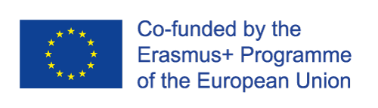 The European Commission support for the production of this publication does not constitute an endorsement of the contents which reflects the views only of the authors, and the Commission cannot be held responsible for any use which may be made of the information contained therein.Συνάντηση εταίρων του έργου iWell, Αθήνα, 4 Ιουλίου, ΚΜΟΠΣτις αρχές του Ιουλίου του 2022, οι εταίροι κατάφεραν να πραγματοποιήσουν μια παραγωγική συνάντηση πρόσωπο με πρόσωπο. Δεδομένου ότι αυτή ήταν η πρώτη δια ζώσης συνάντηση που οργανώθηκε κατά τη διάρκεια του έργου, οι εταίροι ήταν πραγματικά ευτυχείς που συναντήθηκαν για πρώτη φορά. Με την επίσημη παράταση του έργου για έξι μήνες, οι εταίροι σχεδίασαν τα επόμενα βήματα του έργου και αναθεώρησαν τα χρονοδιαγράμματά τους σχετικά με τις εφαρμογές του έργου. Τις επόμενες εβδομάδες, το παραχθέν υλικό του έργου θα μεταφραστεί και η συμπραξία θα προχωρήσει σε πιλοτικές εφαρμογές. Η επόμενη συνάντηση των εταίρων θα γίνει στην Κύπρο, το Φθινόπωρο του 2022.Η Εκπαίδευση του έργου iWell, Αθήνα, 4-8 Ιουλίου, ΚΜΟΠΗ Εκπαίδευση του έργου, που πραγματοποιήθηκε στην όμορφη Αθήνα και διοργανώθηκε από τον οργανισμό KMΟΠ, συγκέντρωσε 10 εκπαιδευτικούς από όλες τις χώρες-εταίρους, οι οποίοι ενημερώθηκαν για το έργο και τα επιτεύγματά του, ενώ δοκίμασαν τους πόρους που αναπτύχθηκαν (IO2 - Πρόγραμμα σπουδών iWell, IO3 - iWell Μίνι-παιχνίδια και IO4 – Εκπαιδευτική Πλατφόρμα για Εκπαιδευτικούς - MOOCs). Οι εκπαιδευτικοί-συμμετέχοντες έκαναν ενθαρρυντικά σχόλια για τις προσπάθειες της κοινοπραξίας να ενισχύσει την ψηφιακή, κοινωνική και συναισθηματική ευημερία στα σχολεία, τονίζοντας τη σημασία του έργου αυτού για το σχολείο, το σπίτι και την κοινωνία. Οι εκπαιδευτικοί-συμμετέχοντες γνώρισαν επίσης το έργο της ΜΚΟ Adolescent Health για την ψυχική υγεία κατά τη διάρκεια της ξενάγησης στις εγκαταστάσεις της οργάνωσης. Πέρα από το πλούσιο  πρόγραμμα γνωριμίας με το θέμα και τις δραστηριότητες του έργου, οι εκπαιδευτικοί-συμμετέχοντες επισκέφθηκαν την πόλη της Αθήνας και απόλαυσαν ένα αξέχαστο πολιτιστικό πρόγραμμα, σε ένα εμπνευσμένο περιβάλλον.Σε αυτό το τεύχοςΚαλώς ήρθατε στο τρίτο ενημερωτικό δελτίο του έργου iWell που φιλοξενεί νέα σχετικά με τις εργασίες και τα επιτεύγματα του έργου. Σε αυτό το τεύχος, θα μοιραστούμε τα τελευταία μας νέα σχετικά με τη συνάντηση των εταίρων αλλά και την εκπαίδευση στην Αθήνα. Θα γίνει, τέλος, μια ενημέρωση για τις υπόλοιπες εργασίες του έργου.Συνάντηση εταίρων του έργου iWell, Αθήνα, 4 Ιουλίου, ΚΜΟΠΣτις αρχές του Ιουλίου του 2022, οι εταίροι κατάφεραν να πραγματοποιήσουν μια παραγωγική συνάντηση πρόσωπο με πρόσωπο. Δεδομένου ότι αυτή ήταν η πρώτη δια ζώσης συνάντηση που οργανώθηκε κατά τη διάρκεια του έργου, οι εταίροι ήταν πραγματικά ευτυχείς που συναντήθηκαν για πρώτη φορά. Με την επίσημη παράταση του έργου για έξι μήνες, οι εταίροι σχεδίασαν τα επόμενα βήματα του έργου και αναθεώρησαν τα χρονοδιαγράμματά τους σχετικά με τις εφαρμογές του έργου. Τις επόμενες εβδομάδες, το παραχθέν υλικό του έργου θα μεταφραστεί και η συμπραξία θα προχωρήσει σε πιλοτικές εφαρμογές. Η επόμενη συνάντηση των εταίρων θα γίνει στην Κύπρο, το Φθινόπωρο του 2022.Η Εκπαίδευση του έργου iWell, Αθήνα, 4-8 Ιουλίου, ΚΜΟΠΗ Εκπαίδευση του έργου, που πραγματοποιήθηκε στην όμορφη Αθήνα και διοργανώθηκε από τον οργανισμό KMΟΠ, συγκέντρωσε 10 εκπαιδευτικούς από όλες τις χώρες-εταίρους, οι οποίοι ενημερώθηκαν για το έργο και τα επιτεύγματά του, ενώ δοκίμασαν τους πόρους που αναπτύχθηκαν (IO2 - Πρόγραμμα σπουδών iWell, IO3 - iWell Μίνι-παιχνίδια και IO4 – Εκπαιδευτική Πλατφόρμα για Εκπαιδευτικούς - MOOCs). Οι εκπαιδευτικοί-συμμετέχοντες έκαναν ενθαρρυντικά σχόλια για τις προσπάθειες της κοινοπραξίας να ενισχύσει την ψηφιακή, κοινωνική και συναισθηματική ευημερία στα σχολεία, τονίζοντας τη σημασία του έργου αυτού για το σχολείο, το σπίτι και την κοινωνία. Οι εκπαιδευτικοί-συμμετέχοντες γνώρισαν επίσης το έργο της ΜΚΟ Adolescent Health για την ψυχική υγεία κατά τη διάρκεια της ξενάγησης στις εγκαταστάσεις της οργάνωσης. Πέρα από το πλούσιο  πρόγραμμα γνωριμίας με το θέμα και τις δραστηριότητες του έργου, οι εκπαιδευτικοί-συμμετέχοντες επισκέφθηκαν την πόλη της Αθήνας και απόλαυσαν ένα αξέχαστο πολιτιστικό πρόγραμμα, σε ένα εμπνευσμένο περιβάλλον.Επιμέρους νέα του έργου iWell Η κοινοπραξία iWell κατάφερε να σχεδιάσει τα μίνι-παιχνίδια (IO3), την εκπαιδευτική πλατφόρμα (MOOCs) (IO4) και τις κατευθυντήριες γραμμές για την εργαλειοθήκη με συστάσεις πολιτικής και πρακτικής (IO5). Τώρα η συμπραξία προετοιμάζει τις κατευθυντήριες γραμμές για τις πιλοτικές εφαρμογές, μετά τη μετάφραση όλων των πόρων που ολοκληρώθηκε το καλοκαίρι του 2022.Συνάντηση εταίρων του έργου iWell, Αθήνα, 4 Ιουλίου, ΚΜΟΠΣτις αρχές του Ιουλίου του 2022, οι εταίροι κατάφεραν να πραγματοποιήσουν μια παραγωγική συνάντηση πρόσωπο με πρόσωπο. Δεδομένου ότι αυτή ήταν η πρώτη δια ζώσης συνάντηση που οργανώθηκε κατά τη διάρκεια του έργου, οι εταίροι ήταν πραγματικά ευτυχείς που συναντήθηκαν για πρώτη φορά. Με την επίσημη παράταση του έργου για έξι μήνες, οι εταίροι σχεδίασαν τα επόμενα βήματα του έργου και αναθεώρησαν τα χρονοδιαγράμματά τους σχετικά με τις εφαρμογές του έργου. Τις επόμενες εβδομάδες, το παραχθέν υλικό του έργου θα μεταφραστεί και η συμπραξία θα προχωρήσει σε πιλοτικές εφαρμογές. Η επόμενη συνάντηση των εταίρων θα γίνει στην Κύπρο, το Φθινόπωρο του 2022.Η Εκπαίδευση του έργου iWell, Αθήνα, 4-8 Ιουλίου, ΚΜΟΠΗ Εκπαίδευση του έργου, που πραγματοποιήθηκε στην όμορφη Αθήνα και διοργανώθηκε από τον οργανισμό KMΟΠ, συγκέντρωσε 10 εκπαιδευτικούς από όλες τις χώρες-εταίρους, οι οποίοι ενημερώθηκαν για το έργο και τα επιτεύγματά του, ενώ δοκίμασαν τους πόρους που αναπτύχθηκαν (IO2 - Πρόγραμμα σπουδών iWell, IO3 - iWell Μίνι-παιχνίδια και IO4 – Εκπαιδευτική Πλατφόρμα για Εκπαιδευτικούς - MOOCs). Οι εκπαιδευτικοί-συμμετέχοντες έκαναν ενθαρρυντικά σχόλια για τις προσπάθειες της κοινοπραξίας να ενισχύσει την ψηφιακή, κοινωνική και συναισθηματική ευημερία στα σχολεία, τονίζοντας τη σημασία του έργου αυτού για το σχολείο, το σπίτι και την κοινωνία. Οι εκπαιδευτικοί-συμμετέχοντες γνώρισαν επίσης το έργο της ΜΚΟ Adolescent Health για την ψυχική υγεία κατά τη διάρκεια της ξενάγησης στις εγκαταστάσεις της οργάνωσης. Πέρα από το πλούσιο  πρόγραμμα γνωριμίας με το θέμα και τις δραστηριότητες του έργου, οι εκπαιδευτικοί-συμμετέχοντες επισκέφθηκαν την πόλη της Αθήνας και απόλαυσαν ένα αξέχαστο πολιτιστικό πρόγραμμα, σε ένα εμπνευσμένο περιβάλλον.Η κοινοπραξία του έργου iWell THE INSTITUTE OF TECHNOLOGY AND DEVELOPMENT FOUNDATION, ΒΟΥΛΓΑΡΙΑ (ΣΥΝΤΟΝΙΣΜΟΣ),CARDET – CENTRE FOR ADVANCEMENT OF RESEARCH AND DEVELOPMENT IN EDUCATIONAL TECHNOLOGY LTD, ΚΥΠΡΟΣ.The Rural Hub CLG, ΙΡΛΑΝΔΙΑ,CESIE, ΙΤΑΛΙΑ,INNOVADE LI LTD, ΚΥΠΡΟΣ και KENTRO MERIMNAS OIKOGENEIAS KAI PAIDIOU, ΕΛΛΑΔΑΣυνάντηση εταίρων του έργου iWell, Αθήνα, 4 Ιουλίου, ΚΜΟΠΣτις αρχές του Ιουλίου του 2022, οι εταίροι κατάφεραν να πραγματοποιήσουν μια παραγωγική συνάντηση πρόσωπο με πρόσωπο. Δεδομένου ότι αυτή ήταν η πρώτη δια ζώσης συνάντηση που οργανώθηκε κατά τη διάρκεια του έργου, οι εταίροι ήταν πραγματικά ευτυχείς που συναντήθηκαν για πρώτη φορά. Με την επίσημη παράταση του έργου για έξι μήνες, οι εταίροι σχεδίασαν τα επόμενα βήματα του έργου και αναθεώρησαν τα χρονοδιαγράμματά τους σχετικά με τις εφαρμογές του έργου. Τις επόμενες εβδομάδες, το παραχθέν υλικό του έργου θα μεταφραστεί και η συμπραξία θα προχωρήσει σε πιλοτικές εφαρμογές. Η επόμενη συνάντηση των εταίρων θα γίνει στην Κύπρο, το Φθινόπωρο του 2022.Η Εκπαίδευση του έργου iWell, Αθήνα, 4-8 Ιουλίου, ΚΜΟΠΗ Εκπαίδευση του έργου, που πραγματοποιήθηκε στην όμορφη Αθήνα και διοργανώθηκε από τον οργανισμό KMΟΠ, συγκέντρωσε 10 εκπαιδευτικούς από όλες τις χώρες-εταίρους, οι οποίοι ενημερώθηκαν για το έργο και τα επιτεύγματά του, ενώ δοκίμασαν τους πόρους που αναπτύχθηκαν (IO2 - Πρόγραμμα σπουδών iWell, IO3 - iWell Μίνι-παιχνίδια και IO4 – Εκπαιδευτική Πλατφόρμα για Εκπαιδευτικούς - MOOCs). Οι εκπαιδευτικοί-συμμετέχοντες έκαναν ενθαρρυντικά σχόλια για τις προσπάθειες της κοινοπραξίας να ενισχύσει την ψηφιακή, κοινωνική και συναισθηματική ευημερία στα σχολεία, τονίζοντας τη σημασία του έργου αυτού για το σχολείο, το σπίτι και την κοινωνία. Οι εκπαιδευτικοί-συμμετέχοντες γνώρισαν επίσης το έργο της ΜΚΟ Adolescent Health για την ψυχική υγεία κατά τη διάρκεια της ξενάγησης στις εγκαταστάσεις της οργάνωσης. Πέρα από το πλούσιο  πρόγραμμα γνωριμίας με το θέμα και τις δραστηριότητες του έργου, οι εκπαιδευτικοί-συμμετέχοντες επισκέφθηκαν την πόλη της Αθήνας και απόλαυσαν ένα αξέχαστο πολιτιστικό πρόγραμμα, σε ένα εμπνευσμένο περιβάλλον.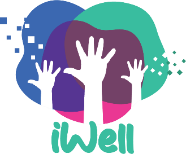 Συνάντηση εταίρων του έργου iWell, Αθήνα, 4 Ιουλίου, ΚΜΟΠΣτις αρχές του Ιουλίου του 2022, οι εταίροι κατάφεραν να πραγματοποιήσουν μια παραγωγική συνάντηση πρόσωπο με πρόσωπο. Δεδομένου ότι αυτή ήταν η πρώτη δια ζώσης συνάντηση που οργανώθηκε κατά τη διάρκεια του έργου, οι εταίροι ήταν πραγματικά ευτυχείς που συναντήθηκαν για πρώτη φορά. Με την επίσημη παράταση του έργου για έξι μήνες, οι εταίροι σχεδίασαν τα επόμενα βήματα του έργου και αναθεώρησαν τα χρονοδιαγράμματά τους σχετικά με τις εφαρμογές του έργου. Τις επόμενες εβδομάδες, το παραχθέν υλικό του έργου θα μεταφραστεί και η συμπραξία θα προχωρήσει σε πιλοτικές εφαρμογές. Η επόμενη συνάντηση των εταίρων θα γίνει στην Κύπρο, το Φθινόπωρο του 2022.Η Εκπαίδευση του έργου iWell, Αθήνα, 4-8 Ιουλίου, ΚΜΟΠΗ Εκπαίδευση του έργου, που πραγματοποιήθηκε στην όμορφη Αθήνα και διοργανώθηκε από τον οργανισμό KMΟΠ, συγκέντρωσε 10 εκπαιδευτικούς από όλες τις χώρες-εταίρους, οι οποίοι ενημερώθηκαν για το έργο και τα επιτεύγματά του, ενώ δοκίμασαν τους πόρους που αναπτύχθηκαν (IO2 - Πρόγραμμα σπουδών iWell, IO3 - iWell Μίνι-παιχνίδια και IO4 – Εκπαιδευτική Πλατφόρμα για Εκπαιδευτικούς - MOOCs). Οι εκπαιδευτικοί-συμμετέχοντες έκαναν ενθαρρυντικά σχόλια για τις προσπάθειες της κοινοπραξίας να ενισχύσει την ψηφιακή, κοινωνική και συναισθηματική ευημερία στα σχολεία, τονίζοντας τη σημασία του έργου αυτού για το σχολείο, το σπίτι και την κοινωνία. Οι εκπαιδευτικοί-συμμετέχοντες γνώρισαν επίσης το έργο της ΜΚΟ Adolescent Health για την ψυχική υγεία κατά τη διάρκεια της ξενάγησης στις εγκαταστάσεις της οργάνωσης. Πέρα από το πλούσιο  πρόγραμμα γνωριμίας με το θέμα και τις δραστηριότητες του έργου, οι εκπαιδευτικοί-συμμετέχοντες επισκέφθηκαν την πόλη της Αθήνας και απόλαυσαν ένα αξέχαστο πολιτιστικό πρόγραμμα, σε ένα εμπνευσμένο περιβάλλον.Μείνετε συντονισμένοι με το έργο iWellΗ ιστοσελίδα του έργου iWell: https://iwellproject.eu/Το Facebook του έργου iWell: https://www.facebook.com/IWell-107756454714838/